проект  	      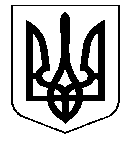 УКРАЇНАНОСІВСЬКА  МІСЬКА  РАДАНОСІВСЬКОГО  РАЙОНУ ЧЕРНІГІВСЬКОЇ  ОБЛАСТІВИКОНАВЧИЙ  КОМІТЕТР І Ш Е Н Н Я13 лютого 2019 року	   м. Носівка                                     № _____ Про впорядкування адресних реквізитів 	Відповідно до статті 30 Закону України «Про місцеве самоврядування в Україні», «Положення про порядок присвоєння та зміни поштових адрес об’єктам нерухомого майна на території Носівської міської ради», затвердженого рішенням виконкому міської ради від 25.10.2018 р. №321, розглянувши подані заяви та додані до них документи, виконавчий комітет міської ради вирішив:Земельній ділянці, зареєстрованій: Мринський шлях, 95, м. Носівка (площею ХХ га, кадастровий №ХХХХХХ ), яка знаходиться в оренді ЗАТ «Агробуд» (Договір оренди землі №ХХ від ХХ), присвоїти фактичні адресні реквізити: Мринський шлях, 95-Б, м. Носівка.Житловому будинку, зареєстрованому: вул. Проїзжа, 14, м. Носівка, який належить Волковій Євгенії Тимофіївні (Свідоцтво про право на спадщину за заповітом від ХХХХХ, № ХХ), присвоїти фактичні адресні реквізити: вул. Проїзжа, 14-А, м. Носівка. 49/100 частинам житлового будинку, зареєстрованому:                            вул. О. Кошового (тепер – вул. Покровська), 39, м. Носівка, які належать Івасенку Олексію Григоровичу (Рішення апеляційного суду Чернігівської області від ХХХХ р.), присвоїти фактичні поштові адресні реквізити:                               вул. Покровська, 39, м. Носівка, як цілій частині житлового будинку.Контроль за виконанням рішення покласти на заступника міського голови з питань житлово – комунального господарства О. Сичова.Міський голова                                                                            В. ІГНАТЧЕНКО